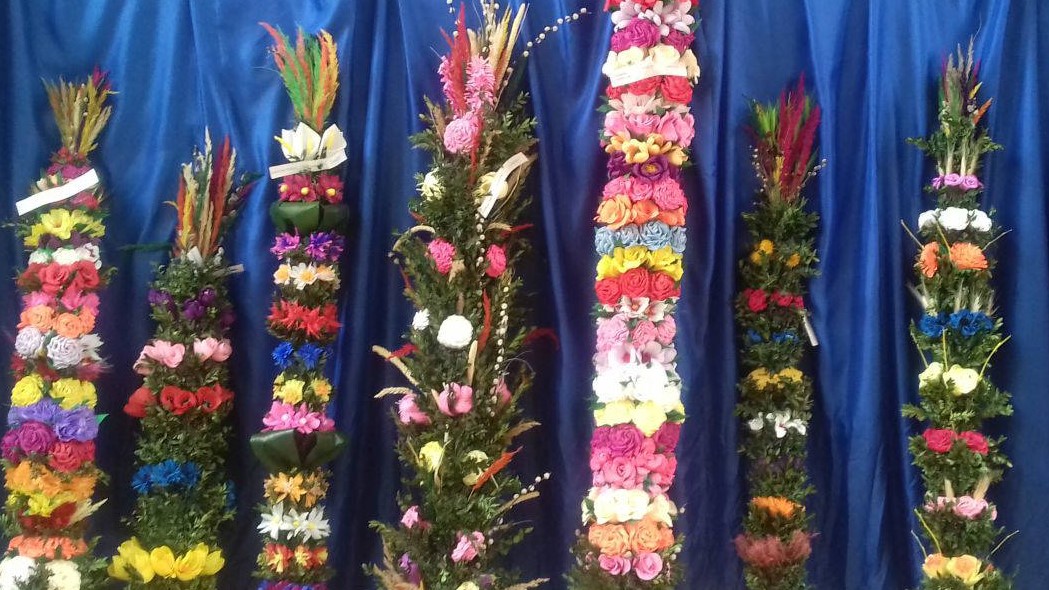 XV GMINNY KONKURSNA TRADYCYJNĄ PALMĘ WIELKANOCNĄSzkoła Podstawowa im. Jana Pawła II w Iwanowicachserdecznie zaprasza wszystkich mieszkańców Gminy Iwanowice do wzięcia udziałuwXV GMINNYM KONKURSIE NA TRADYCYJNĄ PALMĘ WIELKANOCNĄUczestnikami konkursu mogą być zarówno dzieci, 
jak i osoby dorosłe oraz seniorzy mieszkający na terenie Gminy Iwanowice.Konkurs odbywa się pod patronatem:Gminnej Komisji Rozwiązywania Problemów Alkoholowych przy Urzędzie Gminy w Iwanowicachoraz Parafii Rzymskokatolickiej pw. Trójcy Świętej w Iwanowicach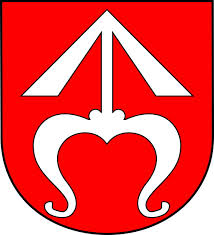 XV GMINNY KONKURS NA TRADYCYJNĄ PALMĘ WIELKANOCNĄRegulamin konkursuOrganizator konkursu:Szkoła Podstawowa im. Jana Pawła II w Iwanowicach Patronat:Gminna Komisja Rozwiązywania Problemów Alkoholowych przy Urzędzie Gminy w Iwanowicach,Parafia Rzymskokatolicka pw. Trójcy Świętej w Iwanowicach.Cel konkursu:- propagowanie tradycji i folkloru związanego ze Świętami Wielkanocnymi,- pogłębianie wiedzy na temat symboliki i znaczenia palmy w obrzędowości   ludowej,- zagospodarowanie wolnego czasu dzieci, młodzieży i dorosłych,- zorganizowanie warsztatów profilaktycznych „Jestem wolny od nałogów!”,- rozwijanie zainteresowań i zdolności artystycznych u dzieci i młodzieży
  szkolnej oraz dorosłych.Zasady uczestnictwa:W konkursie mogą uczestniczyć  dzieci, młodzież oraz osoby dorosłe 
w trzech kategoriach wiekowych: - dzieci do 10 lat,- młodzież 11-18 lat,- osoby dorosłe powyżej 18 lat.      2.  Warunkiem udziału w konkursie jest wykonanie tradycyjnej palmy 
           wielkanocnej, użycie naturalnych tworzyw i tradycyjnych form
           zdobniczych (bukszpan, trzcina lub trawa, zboża, barwinek, bazie,           gałązki jałowca oraz kwiaty z bibuły – ewentualnie suche kwiaty).      3.  Prace wykonywane są samodzielnie.      4.  Każda praca zgłoszona na konkurs musi mieć dołączoną karteczkę  
            zawierającą następujące informacje: imię i nazwisko autora pracy,  
            kategoria wiekowa oraz miejscowość.      5.  Wielkość palm dowolna - nie ma decydującego znaczenia.      6.  Do wykonania palmy nie wolno używać gałązek tui, sosny, świerka czy   
           innych drzew  iglastych,  gdyż nie są to elementy charakterystyczne dla
           naszego regionu. Prace zawierające takie elementy mogą zostać
           zdyskwalifikowane.      7.  Zgłaszana na konkurs praca nie może być wcześniej publikowana ani
           nagradzana – pod groźbą dyskwalifikacji.Termin zgłoszenia:Prace należy dostarczyć w formie dwóch zdjęć dobrej jakości (drogą mailową) do Szkoły Podstawowej im. Jana Pawła II w Iwanowicach na adres: szkola@iwanowice.pl do 22 marca 2021 r. włącznie. 
Do pracy trzeba dołączyć podpisaną ZGODĘ NA WYKORZYSTANIE WIZERUNKU OSOBY PEŁNOLETNIEJ BIORĄCEJ UDZIAŁ W KONKURSIE lub ZGODĘ NA UDZIAŁ I WYKORZYSTANIE WIZERUNKU DZIECKA MAŁOLETNIEGO i KLAUZULĘ INFORMACYJNĄ (w załączniku).Ocena prac:Jury oceniać będzie spełnianie wymogów formalnych – wynikających                          z niniejszego regulaminu, a ponadto walory artystyczne i estetyczne oraz wkład pracy. Ocena palm nastąpi 24 marca 2021 r.Nagrody:Autorzy najlepszych prac otrzymają nagrody oraz dyplomy.Postanowienia dodatkowe:Informacje o osobach nagrodzonych zostaną opublikowane na stronie Szkoły Podstawowej im. Jana Pawła II w Iwanowicach.W sprawach nie objętych regulaminem decydują organizatorzy.Dodatkowych informacji udzielają koordynatorki konkursu:  Janina Trzaska i Renata Burda                              Sekretariat  Szkoły Podstawowej im. Jana Pawła II w Iwanowicach, telefon: 12 388 40 14